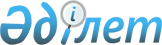 О внесении изменений в приказ Заместителя Премьер-Министра Республики Казахстан – Министра сельского хозяйства Республики Казахстан от 23 февраля 2004 года № 91 "Об утверждении Правил регистрации оригинаторов сортов"Приказ Министра сельского хозяйства Республики Казахстан от 13 мая 2013 года № 15-07/222. Зарегистрирован в Министерстве юстиции Республики Казахстан 3 июня 2013 года № 8492

      ПРИКАЗЫВАЮ:



      1. Внести в приказ Заместителя Премьер-Министра Республики Казахстан – Министра сельского хозяйства Республики Казахстан от 23 февраля 2004 года № 91 «Об утверждении Правил регистрации оригинаторов сортов» (зарегистрированный в Реестре государственной регистрации нормативных правовых актов за № 2746, опубликованный в Бюллетене нормативных актов центральных исполнительных и иных государственных органов Республики Казахстан в 2004 году № 25-28, ст. 368) следующие изменения:



      преамбулу изложить в следующей редакции:

      «В соответствии с подпунктом 16) пункта 1 статьи 6 Закона Республики Казахстан «О семеноводстве» ПРИКАЗЫВАЮ:»;



      в Правилах регистрации оригинаторов сортов, утвержденных указанным приказом:



      пункт 1 изложить в следующей редакции:

      «1. Настоящие Правила регистрации оригинаторов сортов (далее-Правила) разработаны в соответствии с подпунктом 16) пункта 1 статьи 6 Закона Республики Казахстан «О семеноводстве» и определяет порядок регистрации оригинаторов сортов.»;



      подпункт 2) пункта 5 изложить в следующей редакции:

      «2) нотариально засвидетельствованную копию документа, удостоверяющего личность физического лица, копию свидетельства или справки о государственной регистрации (перерегистрации) юридического лица»;



      Заявление к Правилам регистрации оригинаторов сортов изложить в редакции согласно приложению к настоящему приказу.



      2. Комитету государственной инспекции в агропромышленном комплексе (Хасенов С.С.) в установленном законодательством порядке обеспечить государственную регистрацию настоящего приказа в Министерстве юстиции Республики Казахстан и его официальное опубликование.



      3. Настоящий приказ вводится в действие по истечении десяти календарных дней со дня первого официального опубликования.      Министр                                    А. Мамытбеков

Приложение    

к приказу Министра 

сельского хозяйства

Республики Казахстан 

от 13 мая 2013 года 

№ 15-07/222     Приложение       

к Правилам регистрации

оригинаторов сортов В Министерство сельского хозяйства Республики Казахстан

от _________________________________________________________________

____________________________________________________________________

      (фамилия, имя и при наличии отчество физического лица, полное

       наименование юридического лица)                                    Заявление      Прошу зарегистрировать оригинатором сорта ____________________

____________________________________________________________________

          (указать сельскохозяйственное растение, сорт)      Сведения о физическом или юридическом лице:

      1. Данные удостоверение личности физического лица,

свидетельство или справка о государственной регистрации

(перерегистрации) юридического лица ________________________________

____________________________________________________________________

      (№, кем и когда выдано)

      2. Адрес:_____________________________________________________

____________________________________________________________________

     (индекс, город, район, область, улица, № дома, телефон, факс)

      3. Банковские реквизиты ______________________________________

____________________________________________________________________

      (ИИН (БИН), МФО, № счета, наименование и местонахождение банка)

      4. Прилагаемые документы:_____________________________________

____________________________________________________________________

      (в соответствии с пунктом 5 Правил регистрации оригинаторов

       сортов)      Руководитель ____________ __________________________________

                   (подпись) (фамилия, имя и отчество при наличии)      М.П.      "___" ________ 20 __ года.      Заявление принято к рассмотрению "___"________ 20__ года

___________________________________________________________________

      (фамилия, имя и отчество при наличии, подпись ответственного

                    лица, принявшего заявление)
					© 2012. РГП на ПХВ «Институт законодательства и правовой информации Республики Казахстан» Министерства юстиции Республики Казахстан
				